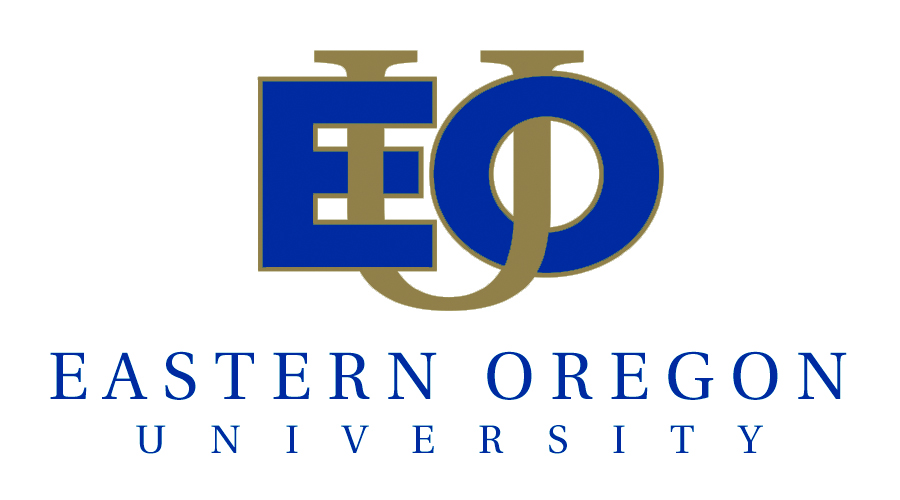 OUS CAMPUS COMPACT & OEIB ACHIEVEMENT COMPACTAssumptions: Each OUS institution will have a Board of Higher Education approved Campus Compact with OUS.  The Board of Higher Education will recommend that these Campus Compacts be adopted by the OEIB as the Institutional Achievement Compact. The Campus Compacts/ OEIB Achievement Compacts will include all of the measures in OUS’s Achievement Compact with the OEIB as well as institution specific measures based on institutional mission, capacity, array of programs, etc.Attainment of targets is contingent upon sufficient resources.Eastern Oregon University Mission:EOU guides student inquiry through integrated, high-quality liberal arts and professional programs that lead to responsible and reflective action in a diverse and interconnected world.As an educational, cultural, and scholarly center, EOU connects the rural regions of Oregon to a wider world. Our beautiful setting and small size enhance the personal attention our students receive, while partnerships with colleges, universities, agencies, and communities add to the educational possibilities of our region and state.EOU Institutional Core Themes & Associated GoalsTheme 1: EOU has high quality liberal arts and professional programs that prepare students for the world beyond college.Goal 1:	Foster and assess student learningGoal 2: 	Ensure faculty and staff successTheme 2: EOU is a regional University with a deep sense of commitment to students where they are.Goal 3: 	Serve students where they areGoal 4:	Make excellence inclusiveGoal 5: 	Adopt and enhance appropriate educational technologiesTheme 3: EOU is the educational, cultural and economic engine of eastern Oregon.Goal 6:	Foster PartnershipsGoal 7: 	Ensure a fiscally and environmentally sustainable university environmentGoal 8:	Provide programs and resources to respond to high demand regional needsTheme 4: EOU provides personal, student-centered experience in both the curricular and co-curricular programs.Goal 9: 	Ensure access and success for all studentsGoal 10: 	Provide opportunities for students and faculty to engage with their community1  Contributions to Community College and K-12 attainment goals 2  EOU partner programs: OIT/ODS—Dental Hygiene; OHSU—Nursing; OSU—Agriculture programs.    Outcomes 2010-112011-12Target2012-13 TargetCompletion# of bachelor’s degrees awarded to Oregonians # of bachelor’s degrees awarded to underrepresented minority Oregonians# of bachelor’s degrees awarded to rural Oregonians# of advanced degrees awarded to Oregonians Six year graduation rate for all first-time, full-time freshmen and intra OUS transfer studentsThree year graduation rate for transfer students from Blue Mountain, Treasure Valley, Mt. Hood, Chemeketa, Central Oregon, Umpqua, Columbia Gorge, and Southwesternregardless of credits transferredQuality% of graduates unemployed in Oregon compared with the % of workforce unemployed in OregonEmployer satisfaction Alumni satisfaction % of graduates employed or enrolled one year after graduation# of students enrolled in partner programs2ConnectionsDegrees awarded in targeted workforce areas and meet state needsSTEM ProfessionsHealth ProfessionSTEM EducationResearch: Sponsored research expenditures # of students who complete internships/service learning or are engaged in some form of community based learning # of bachelor’s degrees awarded to  transfer students from community colleges1Degrees awarded in education areas important to the institution's geographic region 
(Business Administration, Education, Public Administration, Anthropology/Sociology, Environmental Studies) Credit hours earned in distance education courses as percentage of total credit hours % of newly admitted freshmen entering with HS dual  credit and other early college credit% of newly admitted undergraduates who are transfers from Oregon community colleges 